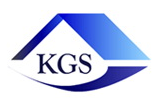 Protokoll Elternsprechersitzung 19.03.2019Protokoll Elternsprechersitzung 19.03.2019Protokoll Elternsprechersitzung 19.03.2019Protokoll Elternsprechersitzung 19.03.2019Protokoll Elternsprechersitzung 19.03.2019Protokoll Elternsprechersitzung 19.03.2019Protokoll Elternsprechersitzung 19.03.2019Sitzungsleiter:Frau Tallai Herr GollnickHerr Dr. Hanna Sitzungsleiter:Frau Tallai Herr GollnickHerr Dr. Hanna Sitzungsleiter:Frau Tallai Herr GollnickHerr Dr. Hanna Protokollführung:Heike Krämer Sitzungsort:KGS SpeisesaalSitzungsort:KGS SpeisesaalSitzungsdatum:19.03.2019Sitzungsdatum:19.03.2019Sitzungsdatum:19.03.2019Teilnehmer: Elternsprecher / Vertreter KlassenTeilnehmer: Elternsprecher / Vertreter KlassenTeilnehmer: Elternsprecher / Vertreter KlassenTeilnehmer: Elternsprecher / Vertreter KlassenTeilnehmer: Elternsprecher / Vertreter KlassenTeilnehmer: Elternsprecher / Vertreter KlassenTeilnehmer: Elternsprecher / Vertreter KlassenTeilnehmer: Elternsprecher / Vertreter KlassenTeilnehmer: Elternsprecher / Vertreter KlassenLfd. Nr.Thema/BereichAktivitätAktivitätAktivitätBis wann01.Allgemeine InformationHerr Gollnick und Frau Tallai begrüßen die anwesenden Eltern. Vorstellung Frau Tallai, Herr Gollnick, Herr Pfeiffer, Frau Sommer, Herr Dr. Hanna Herr Gollnick und Frau Tallai begrüßen die anwesenden Eltern. Vorstellung Frau Tallai, Herr Gollnick, Herr Pfeiffer, Frau Sommer, Herr Dr. Hanna Herr Gollnick und Frau Tallai begrüßen die anwesenden Eltern. Vorstellung Frau Tallai, Herr Gollnick, Herr Pfeiffer, Frau Sommer, Herr Dr. Hanna Alle Alle Alle 02.Fridays4FutureHerr Dr. Hanna informiert auf Grund der Aktualität über die derzeitigen Schülerstreiks in Deutschland und Erfurt. Herr Dr. Hanna bittet die anwesenden Eltern darum das Thema noch einmal in den Klassen aufzugreifen und zu publizieren. Unterstützung der Streiks ist gern gesehen. Die entsprechende Präsentation hierbei ist Anlage des Protokolls. Einige Elternvertreter haben weitere Vorschläge zur Unterstützung dieser und weiterer Aktionen. Bereits an Herrn Dr. Hanna gesendete Beiträge sind Anlage des Protokolls. https://youtu.be/B5rQoooewT4Herr Dr. Hanna bittet um Zusendung weiterer Themen.Herr Dr. Hanna informiert auf Grund der Aktualität über die derzeitigen Schülerstreiks in Deutschland und Erfurt. Herr Dr. Hanna bittet die anwesenden Eltern darum das Thema noch einmal in den Klassen aufzugreifen und zu publizieren. Unterstützung der Streiks ist gern gesehen. Die entsprechende Präsentation hierbei ist Anlage des Protokolls. Einige Elternvertreter haben weitere Vorschläge zur Unterstützung dieser und weiterer Aktionen. Bereits an Herrn Dr. Hanna gesendete Beiträge sind Anlage des Protokolls. https://youtu.be/B5rQoooewT4Herr Dr. Hanna bittet um Zusendung weiterer Themen.Herr Dr. Hanna informiert auf Grund der Aktualität über die derzeitigen Schülerstreiks in Deutschland und Erfurt. Herr Dr. Hanna bittet die anwesenden Eltern darum das Thema noch einmal in den Klassen aufzugreifen und zu publizieren. Unterstützung der Streiks ist gern gesehen. Die entsprechende Präsentation hierbei ist Anlage des Protokolls. Einige Elternvertreter haben weitere Vorschläge zur Unterstützung dieser und weiterer Aktionen. Bereits an Herrn Dr. Hanna gesendete Beiträge sind Anlage des Protokolls. https://youtu.be/B5rQoooewT4Herr Dr. Hanna bittet um Zusendung weiterer Themen.Alle Alle Alle 03.Informationen der Schulleitung/PersonalsituationHerr Gollnick und Frau Tallai informieren über die aktuelle Personalsituation: Zugänge:Ma/ChWr/SkAbgänge:zum Halbjahr LAAzum SJ-Ende WR/NT, Fr/Sn, Ku/EtMa-Stunden StudienseminarDurch die Neuzugänge können Kürzungen in den Stunden Sport und Kunst rückgängig gemacht werden. Weiterhin herrscht zur Zeit ein Übergangsstundenplan bis Ostern auf Grund Lehrerausfall. Im Anschluss gilt wieder der neue Stundenplan. Weiterhin hat die KGS eine neue Schulsozialarbeiterin.  Herr Gollnick und Frau Tallai informieren über die aktuelle Personalsituation: Zugänge:Ma/ChWr/SkAbgänge:zum Halbjahr LAAzum SJ-Ende WR/NT, Fr/Sn, Ku/EtMa-Stunden StudienseminarDurch die Neuzugänge können Kürzungen in den Stunden Sport und Kunst rückgängig gemacht werden. Weiterhin herrscht zur Zeit ein Übergangsstundenplan bis Ostern auf Grund Lehrerausfall. Im Anschluss gilt wieder der neue Stundenplan. Weiterhin hat die KGS eine neue Schulsozialarbeiterin.  Herr Gollnick und Frau Tallai informieren über die aktuelle Personalsituation: Zugänge:Ma/ChWr/SkAbgänge:zum Halbjahr LAAzum SJ-Ende WR/NT, Fr/Sn, Ku/EtMa-Stunden StudienseminarDurch die Neuzugänge können Kürzungen in den Stunden Sport und Kunst rückgängig gemacht werden. Weiterhin herrscht zur Zeit ein Übergangsstundenplan bis Ostern auf Grund Lehrerausfall. Im Anschluss gilt wieder der neue Stundenplan. Weiterhin hat die KGS eine neue Schulsozialarbeiterin.  Herr GollnickFrau TallaiHerr GollnickFrau TallaiHerr GollnickFrau Tallai29.04.201904.Informationen der Schulleitung/Veränderungen in der gymnasialen OberstufeDie Schulleitung informiert, dass folgende Änderungen geben wird: Änderungen des FS-Konzeptes und des damit verbundenen Wahlpflichtbereiches geben wird.Wegfall der neueinsetzenden FS ab Klasse 11Erschwerte Planung und Berechenbarkeit der Kurswahl (Kernfachwahl DE+MA nach eA und gA)  Erhöhter Personal- und Stundeneinsatz.Überlegung: Begrenzung der Wahlfreiheit zum Kurssystem 11/12Bei Fragen stehen gern die Schulleitung und Herr Pfeiffer als Ansprechpartner zur Verfügung. Die Schulleitung informiert, dass folgende Änderungen geben wird: Änderungen des FS-Konzeptes und des damit verbundenen Wahlpflichtbereiches geben wird.Wegfall der neueinsetzenden FS ab Klasse 11Erschwerte Planung und Berechenbarkeit der Kurswahl (Kernfachwahl DE+MA nach eA und gA)  Erhöhter Personal- und Stundeneinsatz.Überlegung: Begrenzung der Wahlfreiheit zum Kurssystem 11/12Bei Fragen stehen gern die Schulleitung und Herr Pfeiffer als Ansprechpartner zur Verfügung. Die Schulleitung informiert, dass folgende Änderungen geben wird: Änderungen des FS-Konzeptes und des damit verbundenen Wahlpflichtbereiches geben wird.Wegfall der neueinsetzenden FS ab Klasse 11Erschwerte Planung und Berechenbarkeit der Kurswahl (Kernfachwahl DE+MA nach eA und gA)  Erhöhter Personal- und Stundeneinsatz.Überlegung: Begrenzung der Wahlfreiheit zum Kurssystem 11/12Bei Fragen stehen gern die Schulleitung und Herr Pfeiffer als Ansprechpartner zur Verfügung. Frau TallaiHerr GollnickHerr PfeifferFrau TallaiHerr GollnickHerr PfeifferFrau TallaiHerr GollnickHerr PfeifferNeues SJ05.Informationen der Schulleitung/SchulentwicklungsprozessFrau Tallai informiert darüber, dass sich die KGS an Projekt Schulentwicklungsprozess beteiligt. Als Grundlage wurden folgende Punkte erörtert:Was läuft gut?Was muss verbessert, modifiziert werden?Welche Probleme gibt es?Bis zum Sommer wird folgender Schwerpunkt verfolgt:Stand der OrganisationsentwicklungGebäude-, Raum- und LageplanOrganigrammSchaubild Übergänge an der KGSInformation zur Schülerschaft – EntfernungSchuljahresarbeitsplanFrau Tallai informiert darüber, dass sich die KGS an Projekt Schulentwicklungsprozess beteiligt. Als Grundlage wurden folgende Punkte erörtert:Was läuft gut?Was muss verbessert, modifiziert werden?Welche Probleme gibt es?Bis zum Sommer wird folgender Schwerpunkt verfolgt:Stand der OrganisationsentwicklungGebäude-, Raum- und LageplanOrganigrammSchaubild Übergänge an der KGSInformation zur Schülerschaft – EntfernungSchuljahresarbeitsplanFrau Tallai informiert darüber, dass sich die KGS an Projekt Schulentwicklungsprozess beteiligt. Als Grundlage wurden folgende Punkte erörtert:Was läuft gut?Was muss verbessert, modifiziert werden?Welche Probleme gibt es?Bis zum Sommer wird folgender Schwerpunkt verfolgt:Stand der OrganisationsentwicklungGebäude-, Raum- und LageplanOrganigrammSchaubild Übergänge an der KGSInformation zur Schülerschaft – EntfernungSchuljahresarbeitsplan06.Informationen der Schulleitung/Ordnung, Sauberkeit, HöflichkeitDie Schulleitung informiert darüber, dass Ordnung, Sauberkeit und gegenseitige Höflichkeit wieder Schwerpunkte in der Schule werden müssen. Aus aktuellem Anlass zeigt die Schulleitung Fotos von zerstörten und stark verschmutzten Toiletten. Neben dem enormen Kostenfaktor, zur Reparatur und Reinigung, welchen die Schule aufbringen muss, sind die Toiletten in diesem Zustand auch von niemanden mehr nutzbar. (Auszüge der gezeigten Bilder)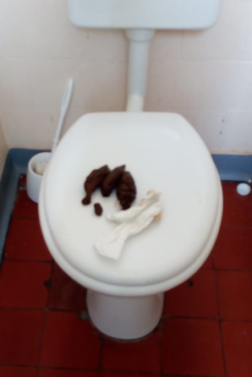 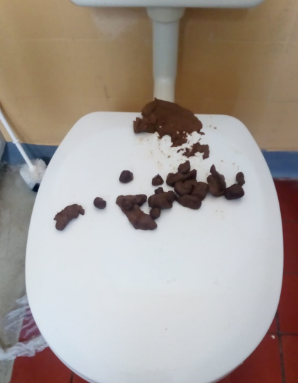 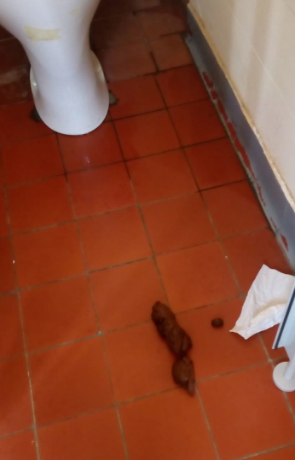 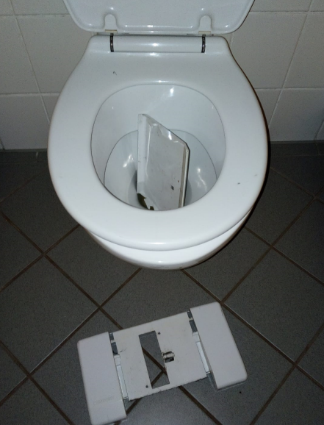 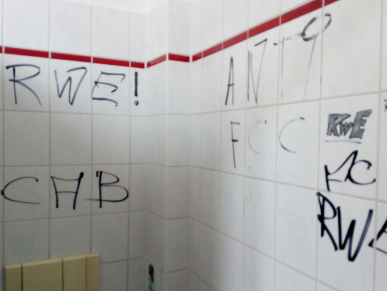 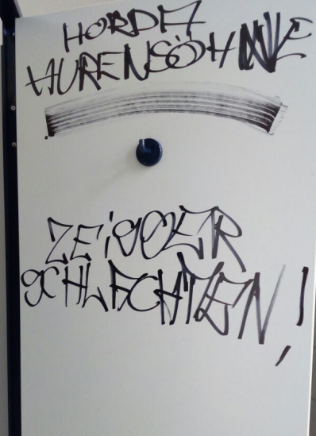 Alle Elternvertreter sind dazu angehalten das Thema mit in Ihre Klassen zu nehmen. Vorschläge wie diesem Umgang und Zustand entgegengewirkt werden kann, werden von Herrn Dr. Hanna und Frau Sommer gern entgegen genommen. Ein weiterer Schwerpunkt ist der Zustand des Mobiliars. Auch hier ist der sorgfältige Umgang dringend in den Klassen anzusprechen. Weiterhin bittet die Schulleitung darum, wieder verstärkt auf Anstand, Höflichkeit und Respekt im gegenseitigem Umgang geachtet werden sollte. Auch hier bittet die Schulleitung darum, dies noch einmal in die Klassen zu kommunizieren. Weiterhin wird die Schulleitung dies aber ebenfalls in die Lehrerschaft mitnehmen. Die Schulleitung informiert darüber, dass Ordnung, Sauberkeit und gegenseitige Höflichkeit wieder Schwerpunkte in der Schule werden müssen. Aus aktuellem Anlass zeigt die Schulleitung Fotos von zerstörten und stark verschmutzten Toiletten. Neben dem enormen Kostenfaktor, zur Reparatur und Reinigung, welchen die Schule aufbringen muss, sind die Toiletten in diesem Zustand auch von niemanden mehr nutzbar. (Auszüge der gezeigten Bilder)Alle Elternvertreter sind dazu angehalten das Thema mit in Ihre Klassen zu nehmen. Vorschläge wie diesem Umgang und Zustand entgegengewirkt werden kann, werden von Herrn Dr. Hanna und Frau Sommer gern entgegen genommen. Ein weiterer Schwerpunkt ist der Zustand des Mobiliars. Auch hier ist der sorgfältige Umgang dringend in den Klassen anzusprechen. Weiterhin bittet die Schulleitung darum, wieder verstärkt auf Anstand, Höflichkeit und Respekt im gegenseitigem Umgang geachtet werden sollte. Auch hier bittet die Schulleitung darum, dies noch einmal in die Klassen zu kommunizieren. Weiterhin wird die Schulleitung dies aber ebenfalls in die Lehrerschaft mitnehmen. Die Schulleitung informiert darüber, dass Ordnung, Sauberkeit und gegenseitige Höflichkeit wieder Schwerpunkte in der Schule werden müssen. Aus aktuellem Anlass zeigt die Schulleitung Fotos von zerstörten und stark verschmutzten Toiletten. Neben dem enormen Kostenfaktor, zur Reparatur und Reinigung, welchen die Schule aufbringen muss, sind die Toiletten in diesem Zustand auch von niemanden mehr nutzbar. (Auszüge der gezeigten Bilder)Alle Elternvertreter sind dazu angehalten das Thema mit in Ihre Klassen zu nehmen. Vorschläge wie diesem Umgang und Zustand entgegengewirkt werden kann, werden von Herrn Dr. Hanna und Frau Sommer gern entgegen genommen. Ein weiterer Schwerpunkt ist der Zustand des Mobiliars. Auch hier ist der sorgfältige Umgang dringend in den Klassen anzusprechen. Weiterhin bittet die Schulleitung darum, wieder verstärkt auf Anstand, Höflichkeit und Respekt im gegenseitigem Umgang geachtet werden sollte. Auch hier bittet die Schulleitung darum, dies noch einmal in die Klassen zu kommunizieren. Weiterhin wird die Schulleitung dies aber ebenfalls in die Lehrerschaft mitnehmen. Eltern Eltern Eltern 07.Informationen der Schulleitung/SchulkonferenzZur Vorbereitung der Schulkonferenz wurden die Listungen der Klassenfahrten vorgestellt:Jahrgang 5Studienfahrt 11Englandfahrt Jahrgang 9Jahrgang 7SkifreizeitVertreter der Eltern bitten darum, dass die Bewertung der Kompetenztest Mathe als Klassenarbeitsnote mit in die Konferenz genommen werden. Gerade in der Jahrgangsstufe 6 sind die schlechten Ergebnisse des Test Jahresendnoten entscheidend. Die Konferenz wird mit der Mathefachschaft beraten. Ein aktueller Termin der Konferenz steht noch nicht fest. Zur Vorbereitung der Schulkonferenz wurden die Listungen der Klassenfahrten vorgestellt:Jahrgang 5Studienfahrt 11Englandfahrt Jahrgang 9Jahrgang 7SkifreizeitVertreter der Eltern bitten darum, dass die Bewertung der Kompetenztest Mathe als Klassenarbeitsnote mit in die Konferenz genommen werden. Gerade in der Jahrgangsstufe 6 sind die schlechten Ergebnisse des Test Jahresendnoten entscheidend. Die Konferenz wird mit der Mathefachschaft beraten. Ein aktueller Termin der Konferenz steht noch nicht fest. Zur Vorbereitung der Schulkonferenz wurden die Listungen der Klassenfahrten vorgestellt:Jahrgang 5Studienfahrt 11Englandfahrt Jahrgang 9Jahrgang 7SkifreizeitVertreter der Eltern bitten darum, dass die Bewertung der Kompetenztest Mathe als Klassenarbeitsnote mit in die Konferenz genommen werden. Gerade in der Jahrgangsstufe 6 sind die schlechten Ergebnisse des Test Jahresendnoten entscheidend. Die Konferenz wird mit der Mathefachschaft beraten. Ein aktueller Termin der Konferenz steht noch nicht fest. Teilnehmer SchulkonferenzTeilnehmer SchulkonferenzTeilnehmer Schulkonferenz08.Informationen der Schulleitung/Freie TageDie Schulleitung informiert, dass die flexiblen Ferientage vergeben werden müssen zur Wahl stehen folgende Tage: 	04.10.2019 (Freitag)	29.11.2019 (Freitag)					29.05.2020 (Freitag)	02.06.2020 (Dienstag)Der Beschluss erfolgt in der Schulkonferenz.Die Schulleitung informiert, dass die flexiblen Ferientage vergeben werden müssen zur Wahl stehen folgende Tage: 	04.10.2019 (Freitag)	29.11.2019 (Freitag)					29.05.2020 (Freitag)	02.06.2020 (Dienstag)Der Beschluss erfolgt in der Schulkonferenz.Die Schulleitung informiert, dass die flexiblen Ferientage vergeben werden müssen zur Wahl stehen folgende Tage: 	04.10.2019 (Freitag)	29.11.2019 (Freitag)					29.05.2020 (Freitag)	02.06.2020 (Dienstag)Der Beschluss erfolgt in der Schulkonferenz.Alle Alle Alle 07.SonstigesSeitens der Eltern wird das Thema: 0. Stunde noch einmal angesprochen. Die Schulleitung hofft, dass das Thema mit Wegfall des Muldenweges sowie Neubau eine Turnhalle beendet werden kann. Die Elternvertreter bitten darum, dass das „Zugabteil“ für die Kinder vor der 0. Stunde, sowie entsprechend kaltem und schlechtem Wetter geöffnet wird. Leider wurden Kinder auch wieder ins Freie geschickt. Die Elternsprecher geben an, dass die Termine für die Schülerpraktia ab Klassenstufe 9 zu spät mitgeteilt werden. Hier sind viele Plätze in den Firmen bereits vergeben. Weiterhin bittet die Schulleitung gern um Vorschläge und Kontaktdaten von Firmen und Stellen, bei den Praktia möglich sind. Seitens der Eltern wird das Thema: 0. Stunde noch einmal angesprochen. Die Schulleitung hofft, dass das Thema mit Wegfall des Muldenweges sowie Neubau eine Turnhalle beendet werden kann. Die Elternvertreter bitten darum, dass das „Zugabteil“ für die Kinder vor der 0. Stunde, sowie entsprechend kaltem und schlechtem Wetter geöffnet wird. Leider wurden Kinder auch wieder ins Freie geschickt. Die Elternsprecher geben an, dass die Termine für die Schülerpraktia ab Klassenstufe 9 zu spät mitgeteilt werden. Hier sind viele Plätze in den Firmen bereits vergeben. Weiterhin bittet die Schulleitung gern um Vorschläge und Kontaktdaten von Firmen und Stellen, bei den Praktia möglich sind. Seitens der Eltern wird das Thema: 0. Stunde noch einmal angesprochen. Die Schulleitung hofft, dass das Thema mit Wegfall des Muldenweges sowie Neubau eine Turnhalle beendet werden kann. Die Elternvertreter bitten darum, dass das „Zugabteil“ für die Kinder vor der 0. Stunde, sowie entsprechend kaltem und schlechtem Wetter geöffnet wird. Leider wurden Kinder auch wieder ins Freie geschickt. Die Elternsprecher geben an, dass die Termine für die Schülerpraktia ab Klassenstufe 9 zu spät mitgeteilt werden. Hier sind viele Plätze in den Firmen bereits vergeben. Weiterhin bittet die Schulleitung gern um Vorschläge und Kontaktdaten von Firmen und Stellen, bei den Praktia möglich sind. Alle  Alle  Alle  Ab sofort 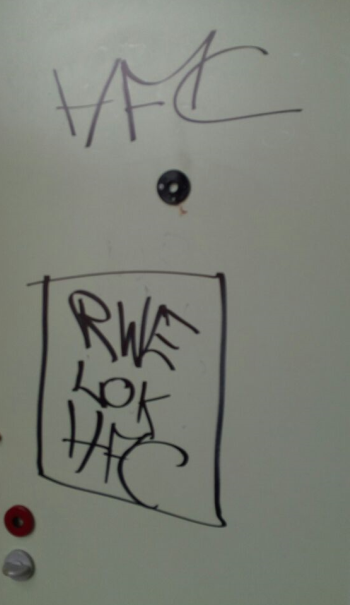 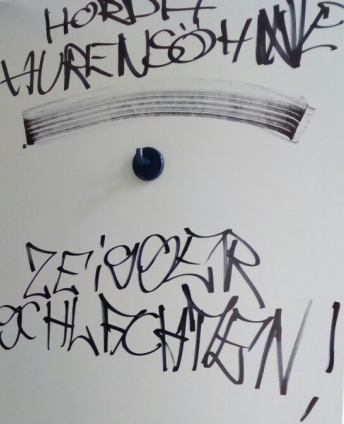 